Организация питания в детском саду    Питание – один из важных факторов, обеспечивающих нормальное течение процессов роста, физического и нервно-психического развития ребенка. Ухудшение качества питания к снижению уровня защитно-приспособительных механизмов детского организма и возможному увеличению аллергических реакций, способствует росту болезней органов пищеварения. Поэтому именно качеству питания в нашем детском саду уделяется повышенное внимание.Питание организуется на основе САНПИН 2.4.1.3049-13"САНИТАРНО-ЭПИДЕМИОЛОГИЧЕСКИЕ ТРЕБОВАНИЯ К УСТРОЙСТВУ, СОДЕРЖАНИЮ И ОРГАНИЗАЦИИ РЕЖИМА РАБОТЫ ДОШКОЛЬНЫХ ОБРАЗОВАТЕЛЬНЫХ ОРГАНИЗАЦИЙ"  Режим питания 5-и разовое.  Детский сад работает по утвержденному 10-ти дневному меню с учетом рекомендуемых среднесуточных норм питания. Рацион питания разнообразен как за счет расширения ассортиментов продуктов, так и за счет разнообразия блюд, готовящихся из одного продукта.  При разработке меню учитываются возрастные группы: 1,5 - 3лет и  3- 7 лет. Набор блюд при  этом единый, различен объем порций для младших и старших детей. Энергетическая ценность меню просчитана по установленным нормам: для ребенка младше трех лет составляет 1400 ккал, а старше трех лет - 1800 ккал.  Для осуществления контроля питания детей, качества доставляемых продуктов и соблюдения санитарно-гигиенических требований при приготовлении и раздаче пищи в учреждении создана бракеражная комиссия. Ежедневно в соответствии с графиком бракеражная комиссия снимает пробу готовых блюд на пищеблоке.  Пищевые продукты, поступающие в детский сад, имеют документы, подтверждающие их происхождение, качество и безопасность; хранятся с соблюдением требований СанПиН и товарного соседства.  Устройство, оборудование, содержание пищеблока детского сада соответствует санитарным правилам к организации детского общественного питания. Пищеблок оснащен всем необходимым технологическим и холодильным оборудованием, производственным инвентарем, кухонной посудой.  Все блюда -  собственного производства; готовятся в соответствии с технологическими картами, санитарными нормами.ОРГАНИЗАЦИЯ ПИТАНИЯ ДОМАОрганизация питания детей в детском саду должна сочетаться с правильным питанием ребенка в семье. Для этого необходима четкая преемственность. С этой целью в детском саду ежедневно вывешивается меню, в котором есть рекомендации по организации питания ребенка дома . В выходные и праздничные дни рацион питания ребенка по набору продуктов и пищевой ценности лучше максимально приближать к рациону, получаемому им в ДОУ.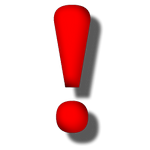 Утром, до отправления ребенка в детский сад, не кормите его, так как это нарушает режим питания, приводит к снижению аппетита, в таком случае ребенок плохо завтракает в группе. Однако если ребенка приходится приводить в ДОУ очень рано, 
за 1-2 часа до завтрака, то ему можно дома дать сок и (или) какие-либо фрукты.Особенности питания ребенка в период адаптации к учреждению.Переход ребенка от домашнего воспитания к воспитанию в детском коллективе почти всегда сопровождается определенными психологическими трудностями. Чем меньше ребенок, тем тяжелее он переносит этот период. Часто в это время у детей снижается аппетит, нарушается сон, иногда наблюдаются невротические реакции, снижается общая сопротивляемость к заболеваниям. Правильная организация питания в это время имеет большое значение и помогает ребенку скорее адаптироваться в коллективе.Перед поступлением ребенка в детский сад родителям рекомендуется приблизить режим питания и состав рациона к условиям детского коллектива, приучить его к тем блюдам, которые чаще дают в детском учреждении, особенно если дома он их не получал.В первые дни пребывания в коллективе нельзя менять стереотип поведения ребенка, в том числе и привычки в питании. Так, если ребенок не умеет или не хочет есть самостоятельно, первое время воспитатель кормит его, иногда даже после того, как остальные дети закончат еду. Если ребенок отказывается от пищи, ни в коем случае нельзя кормить его насильно. Это еще больше усилит отрицательное отношение к коллективу.Нередко дети поступают в дошкольные учреждения в осенний период, когда наиболее высок риск распространения острых респираторных заболеваний, и вновь поступившие дети заболевают в первую очередь. Для профилактики острой инфекционной заболеваемости проводится дополнительная витаминизация рациона питания детей. Целесообразно в этот период введение поливитаминов в течение достаточно длительного времени (до 4-6 месяцев). 